Name:	_____________________________ Date:__________ Surface Area Study GuideFind the Surface Area of each Figure:1.)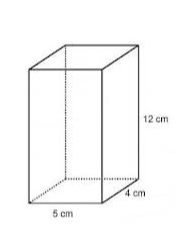 2.)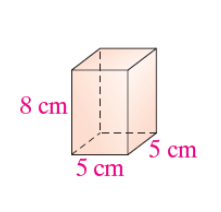 3.)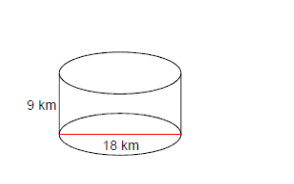 4.)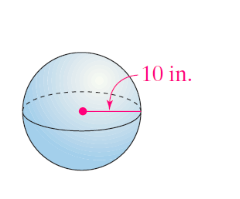 5.)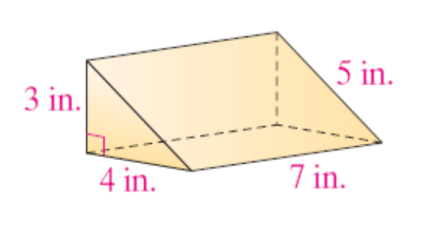 6.)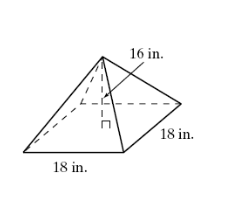 7.)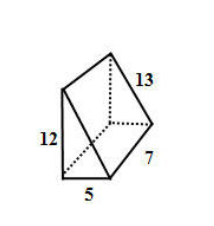 8.)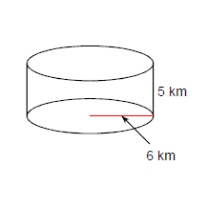 9.) 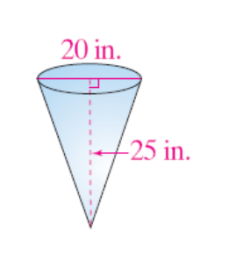 10.)   A cone with a        11.) A cube with a         12.) A sphere with a  Radius of 4 cm and a             side of 24m                 diameter ofHeight of 8 cm                                                    18 inches10.)   A cone with a        11.) A cube with a         12.) A sphere with a  Radius of 4 cm and a             side of 24m                 diameter ofHeight of 8 cm                                                    18 inches10.)   A cone with a        11.) A cube with a         12.) A sphere with a  Radius of 4 cm and a             side of 24m                 diameter ofHeight of 8 cm                                                    18 inches